https://www.e-bikes.com/pages/help-center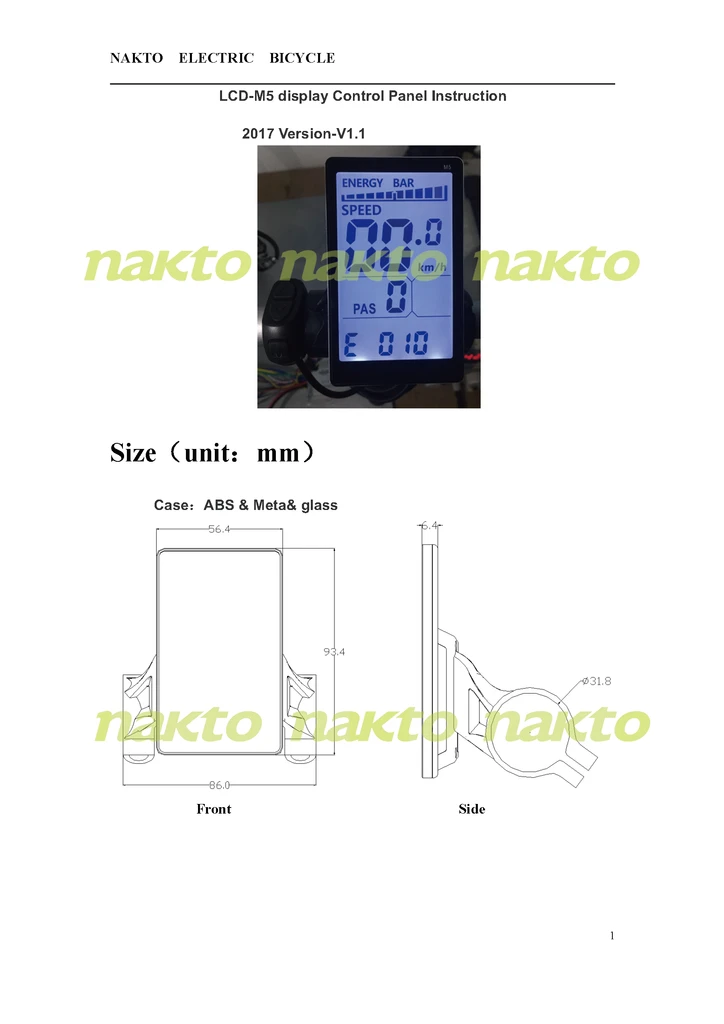 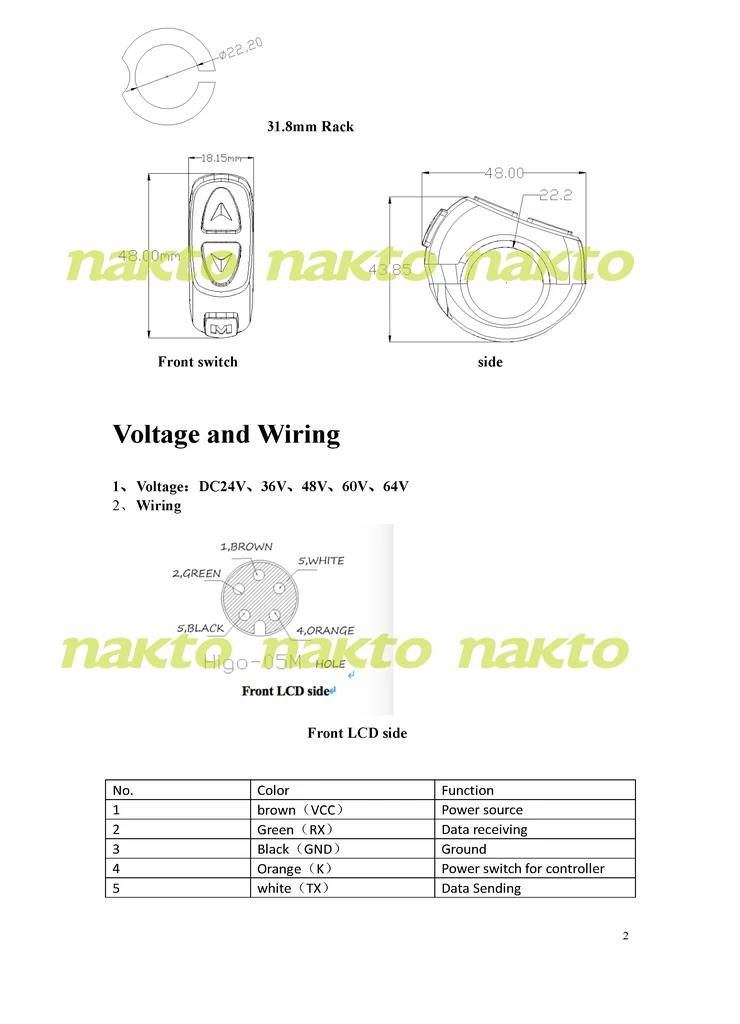 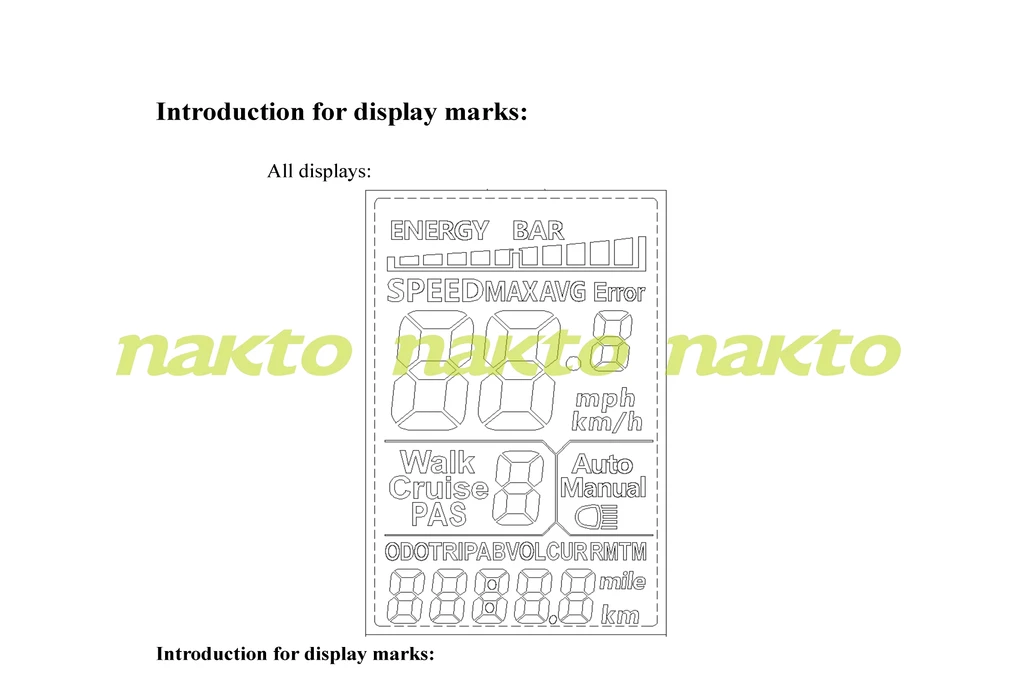 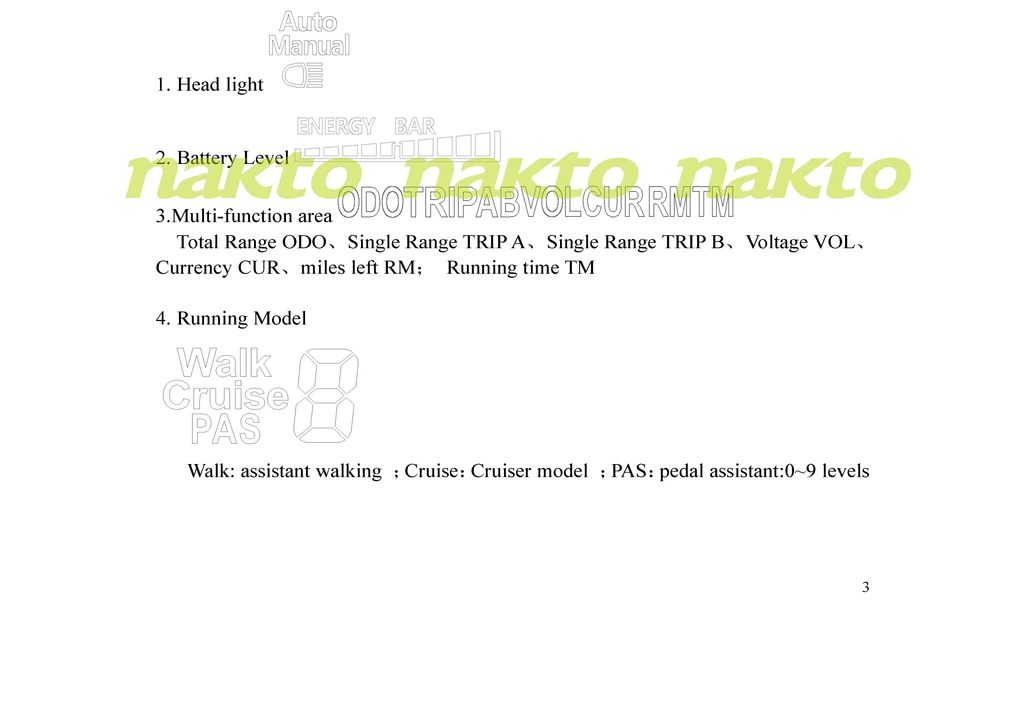 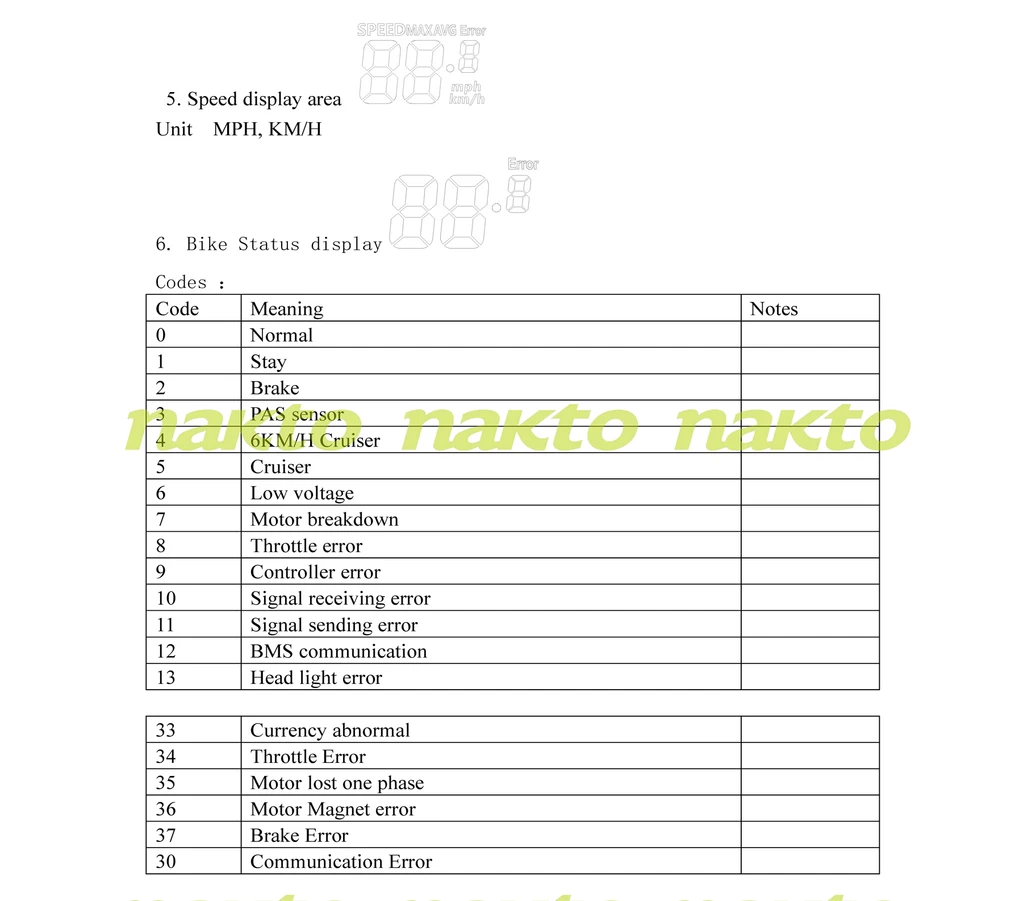 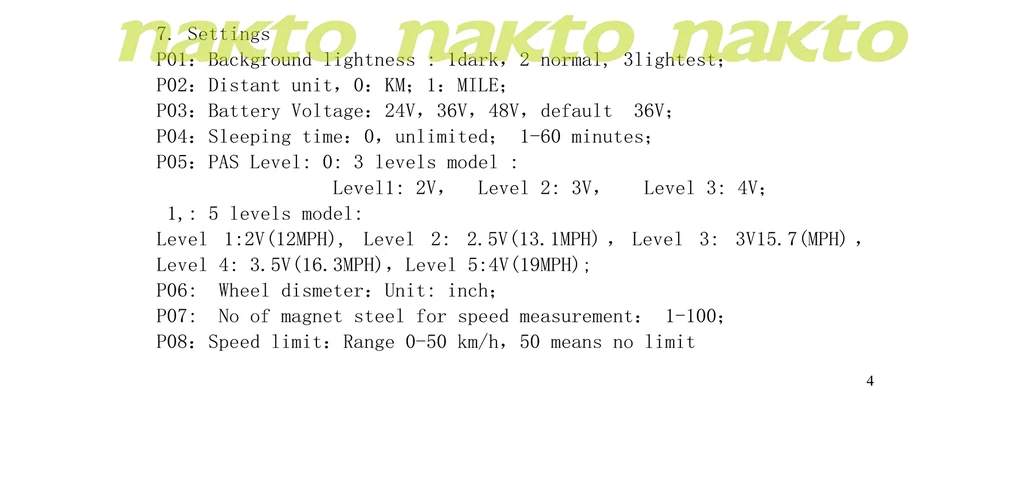 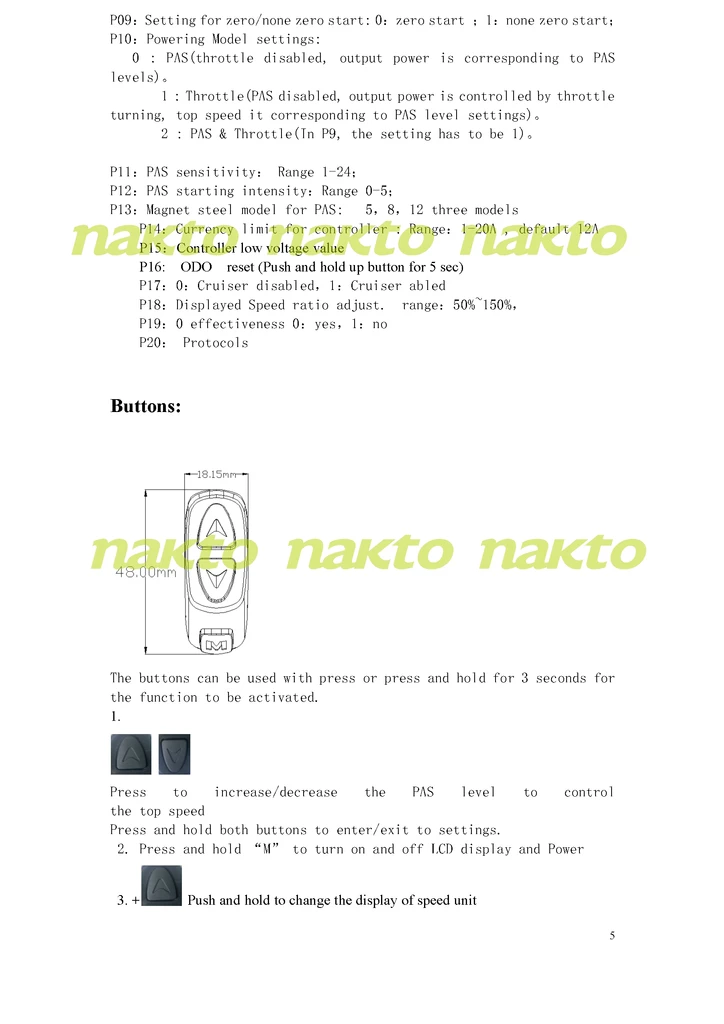 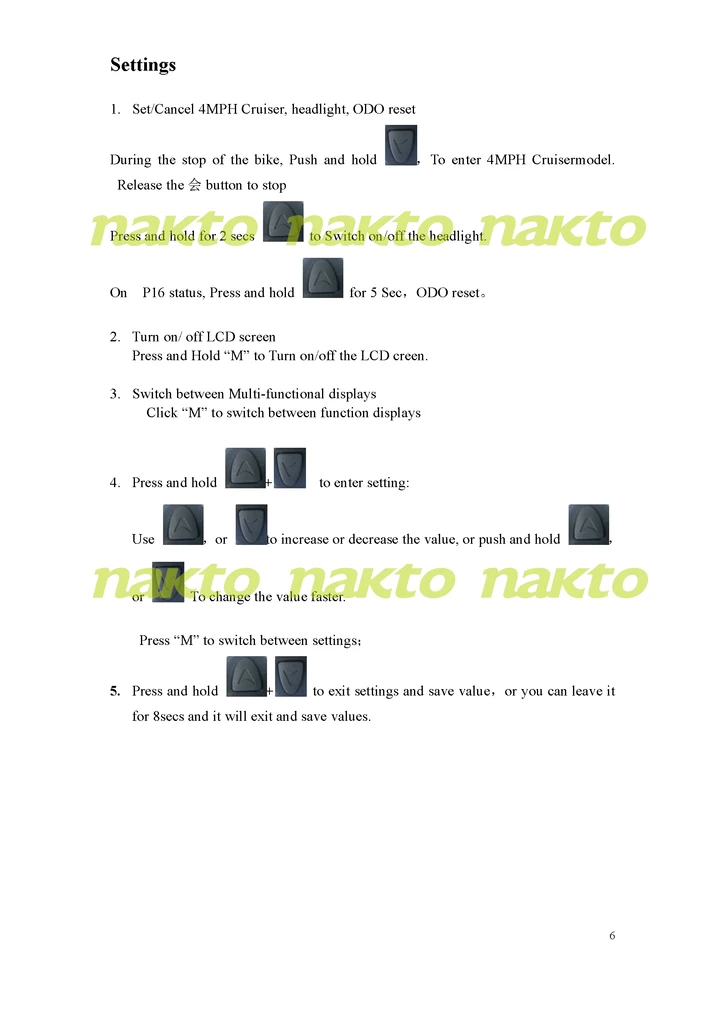 